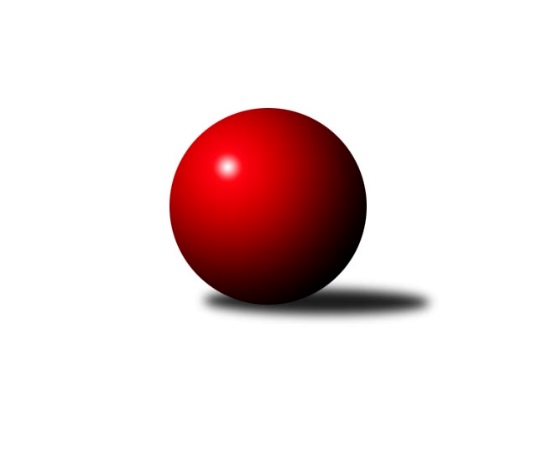 Č.14Ročník 2018/2019	25.5.2024 Okresní přebor - skupina A 2018/2019Statistika 14. kolaTabulka družstev:		družstvo	záp	výh	rem	proh	skore	sety	průměr	body	plné	dorážka	chyby	1.	TJ MUS Most	12	10	0	2	52.0 : 20.0 	(62.5 : 33.5)	1657	20	1170	487	28.8	2.	TJ Elektrárny Kadaň C	12	9	0	3	49.5 : 22.5 	(61.0 : 35.0)	1643	18	1138	506	30.1	3.	TJ VTŽ Chomutov C	13	9	0	4	48.5 : 29.5 	(62.0 : 42.0)	1559	18	1102	456	38.5	4.	Sokol Spořice B	12	8	0	4	43.5 : 28.5 	(54.5 : 41.5)	1549	16	1090	460	39.4	5.	SKK Podbořany B	13	8	0	5	47.5 : 30.5 	(58.5 : 45.5)	1648	16	1158	490	32.6	6.	TJ KK Louny B	12	7	0	5	44.5 : 27.5 	(56.5 : 39.5)	1636	14	1139	497	34.6	7.	TJ Sokol Údlice C	12	5	0	7	31.5 : 40.5 	(42.5 : 53.5)	1592	10	1113	479	36.6	8.	TJ Sokol Údlice B	12	4	1	7	28.5 : 43.5 	(38.0 : 58.0)	1543	9	1099	444	40	9.	Sokol Spořice C	13	3	0	10	23.5 : 54.5 	(41.5 : 62.5)	1542	6	1098	444	49.8	10.	TJ Lokomotiva Žatec B	13	2	1	10	21.0 : 57.0 	(40.0 : 64.0)	1477	5	1062	415	49.4	11.	SKK Bílina B	12	2	0	10	18.0 : 54.0 	(27.0 : 69.0)	1488	4	1077	411	57.7Tabulka doma:		družstvo	záp	výh	rem	proh	skore	sety	průměr	body	maximum	minimum	1.	TJ MUS Most	6	6	0	0	31.5 : 4.5 	(35.5 : 12.5)	1691	12	1731	1622	2.	Sokol Spořice B	6	6	0	0	30.0 : 6.0 	(36.0 : 12.0)	1522	12	1612	1458	3.	TJ Elektrárny Kadaň C	7	6	0	1	32.5 : 9.5 	(36.5 : 19.5)	1690	12	1721	1674	4.	TJ VTŽ Chomutov C	7	6	0	1	31.0 : 11.0 	(39.0 : 17.0)	1643	12	1714	1485	5.	TJ KK Louny B	5	4	0	1	23.0 : 7.0 	(26.5 : 13.5)	1651	8	1754	1548	6.	SKK Podbořany B	7	4	0	3	24.0 : 18.0 	(28.0 : 28.0)	1661	8	1796	1605	7.	TJ Sokol Údlice B	6	3	1	2	19.5 : 16.5 	(25.5 : 22.5)	1615	7	1683	1554	8.	TJ Sokol Údlice C	6	2	0	4	12.5 : 23.5 	(20.0 : 28.0)	1583	4	1630	1547	9.	Sokol Spořice C	6	2	0	4	10.5 : 25.5 	(21.0 : 27.0)	1476	4	1521	1390	10.	SKK Bílina B	6	1	0	5	11.0 : 25.0 	(17.5 : 30.5)	1514	2	1553	1434	11.	TJ Lokomotiva Žatec B	6	1	0	5	10.0 : 26.0 	(19.0 : 29.0)	1534	2	1580	1474Tabulka venku:		družstvo	záp	výh	rem	proh	skore	sety	průměr	body	maximum	minimum	1.	SKK Podbořany B	6	4	0	2	23.5 : 12.5 	(30.5 : 17.5)	1644	8	1726	1487	2.	TJ MUS Most	6	4	0	2	20.5 : 15.5 	(27.0 : 21.0)	1641	8	1702	1575	3.	TJ Elektrárny Kadaň C	5	3	0	2	17.0 : 13.0 	(24.5 : 15.5)	1634	6	1711	1538	4.	TJ Sokol Údlice C	6	3	0	3	19.0 : 17.0 	(22.5 : 25.5)	1594	6	1704	1455	5.	TJ VTŽ Chomutov C	6	3	0	3	17.5 : 18.5 	(23.0 : 25.0)	1542	6	1662	1413	6.	TJ KK Louny B	7	3	0	4	21.5 : 20.5 	(30.0 : 26.0)	1634	6	1745	1591	7.	Sokol Spořice B	6	2	0	4	13.5 : 22.5 	(18.5 : 29.5)	1562	4	1644	1477	8.	TJ Lokomotiva Žatec B	7	1	1	5	11.0 : 31.0 	(21.0 : 35.0)	1468	3	1537	1236	9.	TJ Sokol Údlice B	6	1	0	5	9.0 : 27.0 	(12.5 : 35.5)	1550	2	1657	1438	10.	SKK Bílina B	6	1	0	5	7.0 : 29.0 	(9.5 : 38.5)	1483	2	1589	1282	11.	Sokol Spořice C	7	1	0	6	13.0 : 29.0 	(20.5 : 35.5)	1553	2	1619	1437Tabulka podzimní části:		družstvo	záp	výh	rem	proh	skore	sety	průměr	body	doma	venku	1.	TJ MUS Most	10	8	0	2	42.0 : 18.0 	(51.0 : 29.0)	1657	16 	4 	0 	0 	4 	0 	2	2.	TJ Elektrárny Kadaň C	10	8	0	2	41.5 : 18.5 	(50.5 : 29.5)	1649	16 	5 	0 	1 	3 	0 	1	3.	Sokol Spořice B	10	7	0	3	37.5 : 22.5 	(47.5 : 32.5)	1551	14 	6 	0 	0 	1 	0 	3	4.	TJ KK Louny B	10	6	0	4	39.5 : 20.5 	(49.5 : 30.5)	1648	12 	3 	0 	1 	3 	0 	3	5.	SKK Podbořany B	10	6	0	4	34.5 : 25.5 	(43.5 : 36.5)	1639	12 	3 	0 	3 	3 	0 	1	6.	TJ VTŽ Chomutov C	10	6	0	4	32.0 : 28.0 	(44.0 : 36.0)	1547	12 	4 	0 	1 	2 	0 	3	7.	TJ Sokol Údlice C	10	5	0	5	29.5 : 30.5 	(37.0 : 43.0)	1601	10 	2 	0 	3 	3 	0 	2	8.	Sokol Spořice C	10	3	0	7	22.0 : 38.0 	(33.0 : 47.0)	1550	6 	2 	0 	2 	1 	0 	5	9.	TJ Sokol Údlice B	10	2	1	7	19.5 : 40.5 	(30.5 : 49.5)	1541	5 	2 	1 	2 	0 	0 	5	10.	TJ Lokomotiva Žatec B	10	2	1	7	19.0 : 41.0 	(33.0 : 47.0)	1465	5 	1 	0 	4 	1 	1 	3	11.	SKK Bílina B	10	1	0	9	13.0 : 47.0 	(20.5 : 59.5)	1476	2 	0 	0 	5 	1 	0 	4Tabulka jarní části:		družstvo	záp	výh	rem	proh	skore	sety	průměr	body	doma	venku	1.	TJ VTŽ Chomutov C	3	3	0	0	16.5 : 1.5 	(18.0 : 6.0)	1618	6 	2 	0 	0 	1 	0 	0 	2.	TJ MUS Most	2	2	0	0	10.0 : 2.0 	(11.5 : 4.5)	1681	4 	2 	0 	0 	0 	0 	0 	3.	TJ Sokol Údlice B	2	2	0	0	9.0 : 3.0 	(7.5 : 8.5)	1639	4 	1 	0 	0 	1 	0 	0 	4.	SKK Podbořany B	3	2	0	1	13.0 : 5.0 	(15.0 : 9.0)	1649	4 	1 	0 	0 	1 	0 	1 	5.	TJ Elektrárny Kadaň C	2	1	0	1	8.0 : 4.0 	(10.5 : 5.5)	1646	2 	1 	0 	0 	0 	0 	1 	6.	Sokol Spořice B	2	1	0	1	6.0 : 6.0 	(7.0 : 9.0)	1547	2 	0 	0 	0 	1 	0 	1 	7.	TJ KK Louny B	2	1	0	1	5.0 : 7.0 	(7.0 : 9.0)	1570	2 	1 	0 	0 	0 	0 	1 	8.	SKK Bílina B	2	1	0	1	5.0 : 7.0 	(6.5 : 9.5)	1542	2 	1 	0 	0 	0 	0 	1 	9.	TJ Sokol Údlice C	2	0	0	2	2.0 : 10.0 	(5.5 : 10.5)	1562	0 	0 	0 	1 	0 	0 	1 	10.	TJ Lokomotiva Žatec B	3	0	0	3	2.0 : 16.0 	(7.0 : 17.0)	1500	0 	0 	0 	1 	0 	0 	2 	11.	Sokol Spořice C	3	0	0	3	1.5 : 16.5 	(8.5 : 15.5)	1483	0 	0 	0 	2 	0 	0 	1 Zisk bodů pro družstvo:		jméno hráče	družstvo	body	zápasy	v %	dílčí body	sety	v %	1.	Jan Zach 	TJ Elektrárny Kadaň C 	9.5	/	12	(79%)	15.5	/	24	(65%)	2.	Roman Moucha 	TJ MUS Most 	9	/	11	(82%)	18	/	22	(82%)	3.	Miriam Nocarová 	TJ Elektrárny Kadaň C 	9	/	12	(75%)	17	/	24	(71%)	4.	Viktor Žďárský 	TJ VTŽ Chomutov C 	8.5	/	12	(71%)	19	/	24	(79%)	5.	Daniela Hlaváčová 	TJ KK Louny B 	8	/	9	(89%)	15	/	18	(83%)	6.	Blažej Kašný 	TJ Sokol Údlice C 	8	/	10	(80%)	15.5	/	20	(78%)	7.	Josef Drahoš 	TJ MUS Most 	8	/	11	(73%)	13	/	22	(59%)	8.	Jiřina Kařízková 	Sokol Spořice C 	8	/	13	(62%)	16	/	26	(62%)	9.	Petr Andres 	Sokol Spořice C 	7	/	10	(70%)	13	/	20	(65%)	10.	Jaroslav Seifert 	TJ Elektrárny Kadaň C 	7	/	11	(64%)	14.5	/	22	(66%)	11.	Miroslav Lazarčik 	Sokol Spořice B 	6.5	/	7	(93%)	12	/	14	(86%)	12.	Julius Hidvégi 	TJ MUS Most 	6.5	/	11	(59%)	13	/	22	(59%)	13.	Bára Zemanová 	SKK Podbořany B 	6	/	8	(75%)	11	/	16	(69%)	14.	Aleš Kopčík 	TJ KK Louny B 	6	/	8	(75%)	11	/	16	(69%)	15.	Milan Černý 	Sokol Spořice B 	6	/	8	(75%)	9	/	16	(56%)	16.	Dančo Bosilkov 	TJ VTŽ Chomutov C 	6	/	10	(60%)	13	/	20	(65%)	17.	Jan Čermák 	TJ Lokomotiva Žatec B 	6	/	10	(60%)	10	/	20	(50%)	18.	Pavel Vaníček 	TJ VTŽ Chomutov C 	6	/	10	(60%)	9	/	20	(45%)	19.	Pavel Nocar ml.	TJ Elektrárny Kadaň C 	6	/	11	(55%)	13	/	22	(59%)	20.	Milan Šmejkal 	TJ VTŽ Chomutov C 	6	/	12	(50%)	14	/	24	(58%)	21.	Rudolf Šamaj 	TJ MUS Most 	5.5	/	7	(79%)	10.5	/	14	(75%)	22.	Jiří Kartus 	SKK Podbořany B 	5.5	/	7	(79%)	9	/	14	(64%)	23.	Jitka Jindrová 	Sokol Spořice B 	5	/	8	(63%)	10	/	16	(63%)	24.	Jaroslava Paganiková 	TJ Sokol Údlice C 	5	/	8	(63%)	9	/	16	(56%)	25.	Martina Kuželová 	Sokol Spořice B 	5	/	9	(56%)	12	/	18	(67%)	26.	Eduard Houdek 	TJ Sokol Údlice B 	5	/	10	(50%)	10	/	20	(50%)	27.	Kamil Ausbuher 	SKK Podbořany B 	5	/	12	(42%)	12	/	24	(50%)	28.	Pavel Vacinek 	TJ Lokomotiva Žatec B 	5	/	13	(38%)	11	/	26	(42%)	29.	Miroslav Sodomka 	TJ KK Louny B 	4.5	/	6	(75%)	8.5	/	12	(71%)	30.	Michal Šlajchrt 	TJ Sokol Údlice B 	4.5	/	7	(64%)	8.5	/	14	(61%)	31.	Martin Václavek 	TJ KK Louny B 	4	/	4	(100%)	5.5	/	8	(69%)	32.	Tomáš Šaněk 	SKK Bílina B 	4	/	9	(44%)	9	/	18	(50%)	33.	Kamil Srkal 	SKK Podbořany B 	4	/	9	(44%)	8.5	/	18	(47%)	34.	Jiří Suchánek 	TJ Sokol Údlice C 	3.5	/	7	(50%)	7	/	14	(50%)	35.	Marek Půta 	SKK Podbořany B 	3	/	3	(100%)	3	/	6	(50%)	36.	Václav Šváb 	SKK Podbořany B 	3	/	4	(75%)	5	/	8	(63%)	37.	Radek Goldšmíd 	SKK Podbořany B 	3	/	5	(60%)	5	/	10	(50%)	38.	Václav Valenta st.	TJ KK Louny B 	3	/	6	(50%)	7	/	12	(58%)	39.	Miroslav Šlosar 	TJ MUS Most 	3	/	6	(50%)	6	/	12	(50%)	40.	Milan Daniš 	TJ Sokol Údlice C 	3	/	7	(43%)	5	/	14	(36%)	41.	Tomáš Kesner 	TJ KK Louny B 	3	/	7	(43%)	3.5	/	14	(25%)	42.	Pavla Vacinková 	TJ Lokomotiva Žatec B 	3	/	8	(38%)	7	/	16	(44%)	43.	Gustav Marenčák 	Sokol Spořice B 	3	/	8	(38%)	5.5	/	16	(34%)	44.	Jaroslav Hodinář 	TJ Sokol Údlice B 	3	/	9	(33%)	6	/	18	(33%)	45.	Jana Černíková 	SKK Bílina B 	3	/	10	(30%)	5	/	20	(25%)	46.	Vlastimil Heryšer 	SKK Podbořany B 	2	/	2	(100%)	4	/	4	(100%)	47.	Jaroslav Novák 	TJ Sokol Údlice B 	2	/	2	(100%)	4	/	4	(100%)	48.	Martin Král 	TJ KK Louny B 	2	/	3	(67%)	4	/	6	(67%)	49.	Zbyněk Vytiska 	TJ VTŽ Chomutov C 	2	/	3	(67%)	4	/	6	(67%)	50.	Miroslav Šaněk 	SKK Bílina B 	2	/	3	(67%)	3	/	6	(50%)	51.	Václav Šulc 	TJ Sokol Údlice B 	2	/	3	(67%)	3	/	6	(50%)	52.	Veronika Šílová 	SKK Bílina B 	2	/	7	(29%)	3	/	14	(21%)	53.	Petr Vokálek 	Sokol Spořice B 	2	/	8	(25%)	6	/	16	(38%)	54.	Miroslav Vízek 	TJ Lokomotiva Žatec B 	2	/	12	(17%)	11	/	24	(46%)	55.	Tomáš Raisr 	Sokol Spořice C 	1	/	1	(100%)	2	/	2	(100%)	56.	Přemysl Vytiska 	TJ VTŽ Chomutov C 	1	/	1	(100%)	1	/	2	(50%)	57.	Rudolf Tesařík 	TJ VTŽ Chomutov C 	1	/	1	(100%)	1	/	2	(50%)	58.	Tomáš Pičkár 	TJ Sokol Údlice C 	1	/	4	(25%)	2	/	8	(25%)	59.	Michal Janči 	TJ Sokol Údlice C 	1	/	4	(25%)	2	/	8	(25%)	60.	Jindřich Šebelík 	TJ Sokol Údlice B 	1	/	5	(20%)	2.5	/	10	(25%)	61.	Karel Hulha 	SKK Bílina B 	1	/	6	(17%)	1	/	12	(8%)	62.	Rudolf Hofmann 	TJ Lokomotiva Žatec B 	1	/	7	(14%)	1	/	14	(7%)	63.	Václav Sikyta 	SKK Bílina B 	1	/	8	(13%)	4	/	16	(25%)	64.	Antonín Šulc 	TJ Sokol Údlice B 	1	/	10	(10%)	4	/	20	(20%)	65.	Boleslava Slunéčková 	Sokol Spořice C 	0.5	/	10	(5%)	1	/	20	(5%)	66.	Antonín Švejnoha 	SKK Bílina B 	0	/	1	(0%)	1	/	2	(50%)	67.	Jitka Váňová 	TJ VTŽ Chomutov C 	0	/	1	(0%)	1	/	2	(50%)	68.	Lada Strnadová 	TJ Elektrárny Kadaň C 	0	/	1	(0%)	1	/	2	(50%)	69.	Martin Lázna 	TJ KK Louny B 	0	/	1	(0%)	1	/	2	(50%)	70.	Miloš Kubizňák 	TJ KK Louny B 	0	/	1	(0%)	1	/	2	(50%)	71.	Zdeněk Ausbuher 	SKK Podbořany B 	0	/	1	(0%)	1	/	2	(50%)	72.	Václav Krist 	TJ MUS Most 	0	/	1	(0%)	1	/	2	(50%)	73.	Milan Fazekaš 	TJ Sokol Údlice B 	0	/	1	(0%)	0	/	2	(0%)	74.	Eva Chotová 	TJ Lokomotiva Žatec B 	0	/	1	(0%)	0	/	2	(0%)	75.	Jaroslav Krása 	TJ Elektrárny Kadaň C 	0	/	1	(0%)	0	/	2	(0%)	76.	Ladislav Mandinec 	SKK Podbořany B 	0	/	1	(0%)	0	/	2	(0%)	77.	Jan Tůma 	TJ VTŽ Chomutov C 	0	/	1	(0%)	0	/	2	(0%)	78.	Josef Kraus 	SKK Bílina B 	0	/	2	(0%)	0	/	4	(0%)	79.	Miroslav Kesner 	TJ KK Louny B 	0	/	2	(0%)	0	/	4	(0%)	80.	Milada Pšeničková 	Sokol Spořice C 	0	/	8	(0%)	2	/	16	(13%)	81.	Karel Nudčenko 	TJ Sokol Údlice C 	0	/	8	(0%)	2	/	16	(13%)	82.	Jana Černá 	Sokol Spořice C 	0	/	9	(0%)	5.5	/	18	(31%)Průměry na kuželnách:		kuželna	průměr	plné	dorážka	chyby	výkon na hráče	1.	Kadaň, 1-2	1654	1163	491	34.3	(413.6)	2.	Podbořany, 1-2	1640	1162	478	39.9	(410.2)	3.	Louny, 1-2	1602	1132	470	41.7	(400.7)	4.	TJ VTŽ Chomutov, 1-2	1598	1121	476	36.3	(399.6)	5.	Bílina, 1-2	1595	1125	469	38.3	(398.9)	6.	Údlice, 1-2	1595	1122	472	37.8	(398.8)	7.	Žatec, 1-2	1557	1107	450	43.3	(389.4)	8.	Sokol Spořice, 1-2	1474	1056	418	46.5	(368.6)	9.	- volno -, 1-4	0	0	0	0.0	(0.0)Nejlepší výkony na kuželnách:Kadaň, 1-2TJ Elektrárny Kadaň C	1721	4. kolo	Jitka Jindrová 	Sokol Spořice B	461	2. koloSKK Podbořany B	1720	7. kolo	Václav Šváb 	SKK Podbořany B	455	7. koloTJ Elektrárny Kadaň C	1711	2. kolo	Jan Zach 	TJ Elektrárny Kadaň C	454	10. koloTJ Elektrárny Kadaň C	1690	10. kolo	Pavel Nocar ml.	TJ Elektrárny Kadaň C	453	4. koloTJ Elektrárny Kadaň C	1682	7. kolo	Miriam Nocarová 	TJ Elektrárny Kadaň C	449	2. koloTJ Elektrárny Kadaň C	1677	5. kolo	Miriam Nocarová 	TJ Elektrárny Kadaň C	447	9. koloTJ Elektrárny Kadaň C	1675	13. kolo	Viktor Žďárský 	TJ VTŽ Chomutov C	446	4. koloTJ Elektrárny Kadaň C	1674	9. kolo	Miriam Nocarová 	TJ Elektrárny Kadaň C	439	5. koloSokol Spořice B	1644	2. kolo	Jaroslav Seifert 	TJ Elektrárny Kadaň C	439	2. koloTJ Sokol Údlice C	1614	5. kolo	Blažej Kašný 	TJ Sokol Údlice C	439	5. koloPodbořany, 1-2SKK Podbořany B	1796	13. kolo	Bára Zemanová 	SKK Podbořany B	480	13. koloTJ Sokol Údlice C	1704	8. kolo	Blažej Kašný 	TJ Sokol Údlice C	459	8. koloTJ MUS Most	1697	2. kolo	Radek Goldšmíd 	SKK Podbořany B	459	13. koloTJ VTŽ Chomutov C	1662	11. kolo	Julius Hidvégi 	TJ MUS Most	449	2. koloSKK Podbořany B	1658	8. kolo	Kamil Srkal 	SKK Podbořany B	448	13. koloSKK Podbořany B	1653	10. kolo	Tomáš Šaněk 	SKK Bílina B	447	13. koloSKK Podbořany B	1650	11. kolo	Bára Zemanová 	SKK Podbořany B	442	2. koloSKK Podbořany B	1637	2. kolo	Roman Moucha 	TJ MUS Most	441	2. koloSKK Podbořany B	1631	4. kolo	Petr Andres 	Sokol Spořice C	437	10. koloSokol Spořice C	1619	10. kolo	Jiří Suchánek 	TJ Sokol Údlice C	436	8. koloLouny, 1-2TJ KK Louny B	1754	11. kolo	Martin Václavek 	TJ KK Louny B	464	7. koloTJ Elektrárny Kadaň C	1711	1. kolo	Daniela Hlaváčová 	TJ KK Louny B	459	7. koloTJ KK Louny B	1706	7. kolo	Roman Moucha 	TJ MUS Most	449	7. koloTJ MUS Most	1702	7. kolo	Daniela Hlaváčová 	TJ KK Louny B	448	1. koloTJ KK Louny B	1666	1. kolo	Martin Václavek 	TJ KK Louny B	446	1. koloTJ Sokol Údlice C	1603	14. kolo	Jan Zach 	TJ Elektrárny Kadaň C	446	1. koloTJ KK Louny B	1579	5. kolo	Miroslav Sodomka 	TJ KK Louny B	443	11. koloTJ KK Louny B	1554	14. kolo	Jaroslav Seifert 	TJ Elektrárny Kadaň C	443	1. koloTJ KK Louny B	1548	12. kolo	Miroslav Sodomka 	TJ KK Louny B	441	5. koloTJ Lokomotiva Žatec B	1495	12. kolo	Daniela Hlaváčová 	TJ KK Louny B	440	11. koloTJ VTŽ Chomutov, 1-2TJ VTŽ Chomutov C	1714	12. kolo	Viktor Žďárský 	TJ VTŽ Chomutov C	473	9. koloTJ VTŽ Chomutov C	1706	14. kolo	Petr Andres 	Sokol Spořice C	469	1. koloTJ VTŽ Chomutov C	1680	9. kolo	Zbyněk Vytiska 	TJ VTŽ Chomutov C	468	12. koloTJ VTŽ Chomutov C	1639	5. kolo	Jan Čermák 	TJ Lokomotiva Žatec B	448	14. koloTJ VTŽ Chomutov C	1637	7. kolo	Zbyněk Vytiska 	TJ VTŽ Chomutov C	441	14. koloTJ VTŽ Chomutov C	1637	1. kolo	Pavel Vaníček 	TJ VTŽ Chomutov C	439	1. koloTJ KK Louny B	1626	9. kolo	Miroslav Sodomka 	TJ KK Louny B	437	9. koloSokol Spořice C	1591	1. kolo	Viktor Žďárský 	TJ VTŽ Chomutov C	431	14. koloTJ MUS Most	1575	5. kolo	Daniela Hlaváčová 	TJ KK Louny B	429	9. koloSKK Bílina B	1562	3. kolo	Aleš Kopčík 	TJ KK Louny B	425	9. koloBílina, 1-2TJ KK Louny B	1745	6. kolo	Jiřina Kařízková 	Sokol Spořice C	478	3. koloTJ MUS Most	1731	11. kolo	Rudolf Šamaj 	TJ MUS Most	463	14. koloTJ MUS Most	1731	8. kolo	Rudolf Šamaj 	TJ MUS Most	454	8. koloTJ MUS Most	1700	6. kolo	Václav Valenta st.	TJ KK Louny B	451	6. koloTJ MUS Most	1682	12. kolo	Pavel Vacinek 	TJ Lokomotiva Žatec B	450	8. koloTJ MUS Most	1679	14. kolo	Julius Hidvégi 	TJ MUS Most	447	12. koloTJ Sokol Údlice C	1647	11. kolo	Jana Černíková 	SKK Bílina B	445	14. koloSKK Podbořany B	1624	1. kolo	Daniela Hlaváčová 	TJ KK Louny B	445	6. koloTJ MUS Most	1622	3. kolo	Roman Moucha 	TJ MUS Most	441	8. koloSokol Spořice C	1600	3. kolo	Roman Moucha 	TJ MUS Most	441	12. koloÚdlice, 1-2SKK Podbořany B	1726	3. kolo	Blažej Kašný 	TJ Sokol Údlice C	459	2. koloTJ MUS Most	1692	10. kolo	Kamil Ausbuher 	SKK Podbořany B	452	3. koloTJ Sokol Údlice B	1683	5. kolo	Jaroslav Hodinář 	TJ Sokol Údlice B	445	13. koloTJ Sokol Údlice B	1657	13. kolo	Jaroslava Paganiková 	TJ Sokol Údlice C	445	13. koloTJ Sokol Údlice B	1657	3. kolo	Jaroslav Novák 	TJ Sokol Údlice B	440	5. koloTJ KK Louny B	1645	2. kolo	Eduard Houdek 	TJ Sokol Údlice B	440	13. koloTJ Sokol Údlice C	1630	2. kolo	Eduard Houdek 	TJ Sokol Údlice B	438	5. koloTJ Sokol Údlice B	1620	12. kolo	Jaroslava Paganiková 	TJ Sokol Údlice C	438	6. koloTJ Elektrárny Kadaň C	1617	12. kolo	Aleš Kopčík 	TJ KK Louny B	436	2. koloTJ Sokol Údlice C	1613	10. kolo	Miriam Nocarová 	TJ Elektrárny Kadaň C	435	12. koloŽatec, 1-2TJ Elektrárny Kadaň C	1706	3. kolo	Miriam Nocarová 	TJ Elektrárny Kadaň C	464	3. koloTJ KK Louny B	1604	10. kolo	Petr Andres 	Sokol Spořice C	440	7. koloTJ MUS Most	1600	9. kolo	Roman Moucha 	TJ MUS Most	430	9. koloSokol Spořice C	1591	7. kolo	Aleš Kopčík 	TJ KK Louny B	424	10. koloTJ Lokomotiva Žatec B	1580	7. kolo	Jaroslav Seifert 	TJ Elektrárny Kadaň C	423	3. koloTJ Lokomotiva Žatec B	1575	9. kolo	Daniela Hlaváčová 	TJ KK Louny B	423	10. koloSokol Spořice B	1574	13. kolo	Jan Zach 	TJ Elektrárny Kadaň C	423	3. koloTJ Lokomotiva Žatec B	1569	10. kolo	Miroslav Vízek 	TJ Lokomotiva Žatec B	421	7. koloTJ Lokomotiva Žatec B	1510	2. kolo	Petr Vokálek 	Sokol Spořice B	417	13. koloTJ Lokomotiva Žatec B	1493	3. kolo	Miroslav Vízek 	TJ Lokomotiva Žatec B	416	10. koloSokol Spořice, 1-2Sokol Spořice B	1612	10. kolo	Miroslav Lazarčik 	Sokol Spořice B	435	6. koloSokol Spořice B	1609	6. kolo	Martina Kuželová 	Sokol Spořice B	421	9. koloSKK Podbořany B	1570	12. kolo	Milan Černý 	Sokol Spořice B	420	1. koloSokol Spořice B	1544	5. kolo	Jitka Jindrová 	Sokol Spořice B	415	7. koloTJ Elektrárny Kadaň C	1538	8. kolo	Bára Zemanová 	SKK Podbořany B	414	5. koloTJ VTŽ Chomutov C	1526	13. kolo	Martina Kuželová 	Sokol Spořice B	412	6. koloSokol Spořice C	1521	2. kolo	Jitka Jindrová 	Sokol Spořice B	411	1. koloSokol Spořice C	1512	12. kolo	Miroslav Lazarčik 	Sokol Spořice B	411	10. koloSokol Spořice B	1511	1. kolo	Přemysl Vytiska 	TJ VTŽ Chomutov C	407	13. koloTJ Elektrárny Kadaň C	1510	14. kolo	Petr Andres 	Sokol Spořice C	405	6. kolo- volno -, 1-4Četnost výsledků:	6.0 : 0.0	13x	5.5 : 0.5	1x	5.0 : 1.0	12x	4.5 : 1.5	1x	4.0 : 2.0	14x	3.0 : 3.0	1x	2.0 : 4.0	8x	1.5 : 4.5	1x	1.0 : 5.0	12x	0.5 : 5.5	2x	0.0 : 6.0	5x